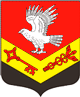 Муниципальное образование«ЗАНЕВСКОЕ  ГОРОДСКОЕ  ПОСЕЛЕНИЕ» Всеволожского муниципального района Ленинградской областиАДМИНИСТРАЦИЯПОСТАНОВЛЕНИЕ29.03.2019										      № 158д. ЗаневкаВ целях развития торговой деятельности на территории МО «Заневское городское поселение», обеспечения стабильности прав хозяйствующих субъектов, осуществляющих торговую деятельность, возможности долгосрочного планирования и ведения ими своего бизнеса, в соответствии с частью 1 статьи 39.36 Земельного кодекса Российской Федерации от 25.10.2001 № 136-ФЗ, Градостроительным кодексом Российской Федерации» от 29.12.2004 №190-ФЗ, Федеральным законом от 28.12.2009 № 381-ФЗ «Об основах государственного регулирования торговой деятельности в Российской Федерации», с учетом положений Федерального закона от 06.10.2003 № 131-ФЗ «Об общих принципах организации местного самоуправления в Российской Федерации», приказа комитета по развитию малого, среднего предпринимательства и потребительского рынка Ленинградской области от 12.03.2019 № 4 «О порядке разработки и утверждения схем размещения нестационарных торговых объектов на территории муниципальных образований Ленинградской области», администрация муниципального образования «Заневское городское поселение» Всеволожского муниципального района Ленинградской областиПОСТАНОВЛЯЕТ:Образовать комиссию по вопросам размещения нестационарных торговых объектов на территории муниципального образования «Заневское городское поселение» Всеволожского муниципального района Ленинградской области и утвердить ее состав согласно приложению.Признать утратившим силу постановление администрации МО «Заневское городское поселение» от 19.12.2018 № 781 «Об образовании комиссии по вопросам размещения нестационарных торговых объектов на территории муниципального образования «Заневское городское поселение» Всеволожского муниципального района Ленинградской области».Настоящее постановление вступает в силу со дня подписания.Настоящее постановление подлежит опубликованию в газете Заневский вестник.Контроль за исполнением настоящего постановления возложить на заместителя главы администрации по ЖКХ и градостроительству         Гречица В.В.Глава администрации                                                                          А.В. ГердийПриложениек постановлению администрацииМО «Заневское городское поселение»от  29.03.2019  №  158Состав комиссии по вопросам размещения нестационарных торговых объектов на территории муниципального образования «Заневское городское поселение» Всеволожского муниципального района Ленинградской области  Об образовании комиссии по вопросам размещения нестационарных торговых объектов на территории муниципального образования «Заневское городское поселение» Всеволожского муниципального района Ленинградской области Председатель комиссии:Гречиц В.В. – заместитель главы администрации по ЖКХ и градостроительствуЗаместитель председателя комиссии:Вандышева О.В. – заместитель главы администрации по общим и социальным вопросам Секретарь комиссии:Кутузова И.А.– начальник отдела развития ЖКХ и благоустройства МКУ «ЦОУ» (по согласованию)Члены комиссии:Мусин А.В. – начальник сектора управления муниципальным имуществом и ЖКХ администрацииРодькина О.В. – начальник сектора архитектуры, градостроительства и землеустройства администрации Иванов В.Е. – директор МКУ «ЦОУ» (по согласованию)Представитель УМВД России по Всеволожскому р-ну Ленинградской области (по согласованию)